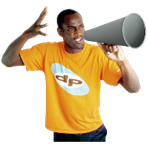 Advocacy and the NDISChildren and Young People with Disability AustraliaYou can read the full document ‘Navigating Advocacy’ on our website. CYDA’s In Control My Way resources have been created to support families of children and young people with disability to help manage their NDIS plans. Information provided is intended as a general guide and may not contain the most recent information and updates. CYDA is not responsible for decisions made by the NDIA or its partners in the community. For the most current information on the NDIS, refer to the NDIS website. These fact sheets are current as of June 2023.Pictures by Photosymbols.About this bookAbout this book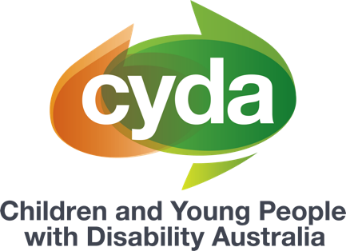 This book is from Children and Young People with Disability Australia or CYDA.This book has some hard words.Hard words are in bold.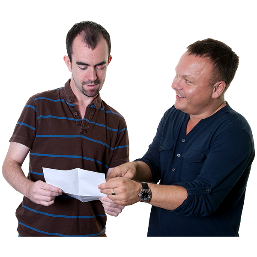 We tell you what hard words mean.This book is about how an advocate can help you with the NDIS.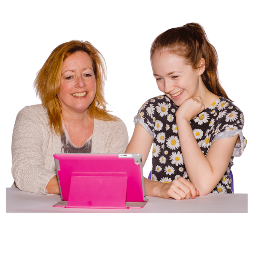 An advocate is someone who can help you speak up. 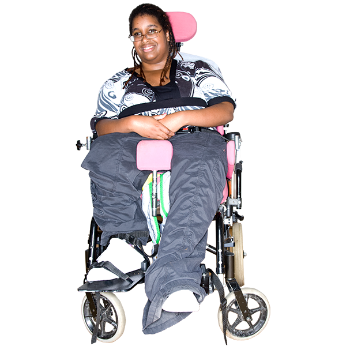 An advocate can help you speak up if your rights are not met.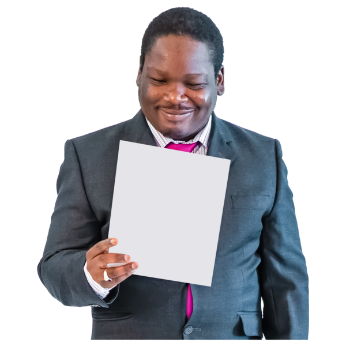 Rights are things that everyone shouldget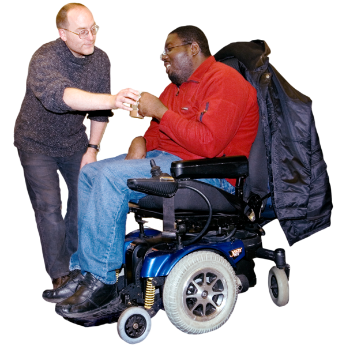 have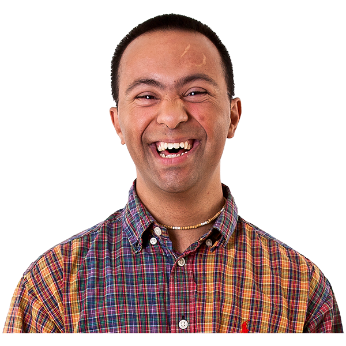 do.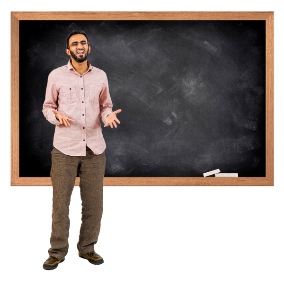 For example, all young people should be able to go to school.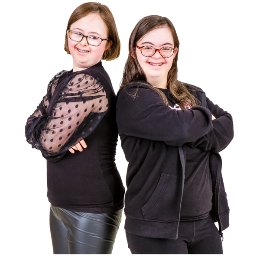 An advocate can bea friend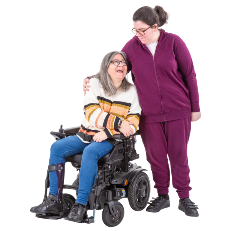 a family member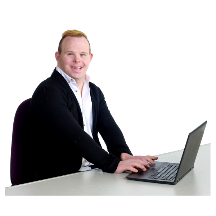 a professional.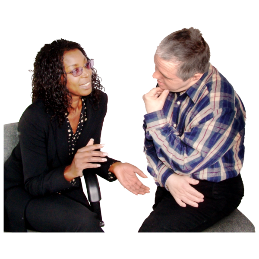 An advocate should show you respect.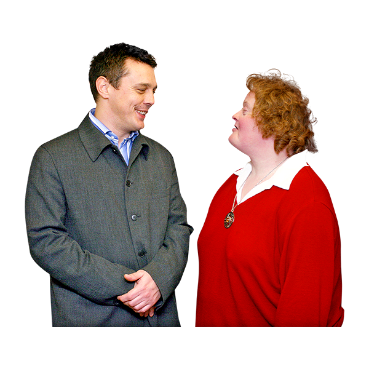 Respect means an advocate shouldlisten to you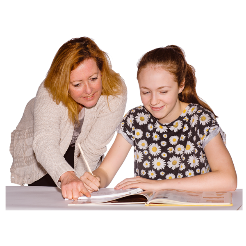 be kind to you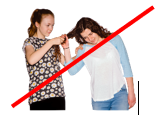 not hurt you.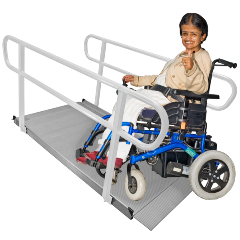 An advocate will understand the NDIS.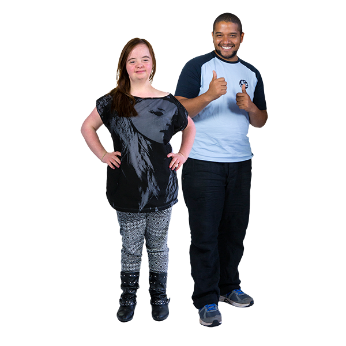 An advocate canhelp you speak up about what you need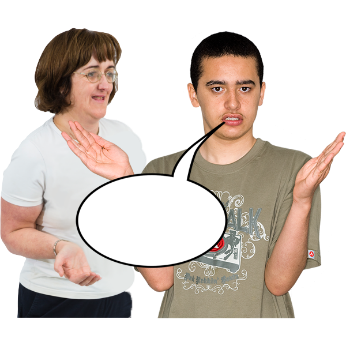 speak to the NDIA for you.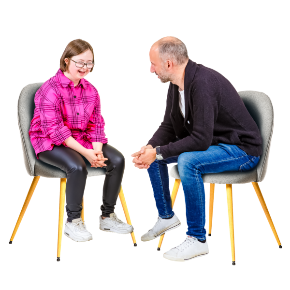 You do not have to tell your advocate information you do not want to.Advocacy typesAdvocacy typesIndividual advocacy is when an advocate works with you.The advocate can help you solve problems.Self advocacy is when you speak up for what you want and need.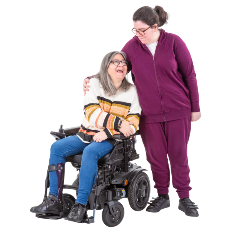 Family advocacy is when a family member helps you speak up for what you want and need.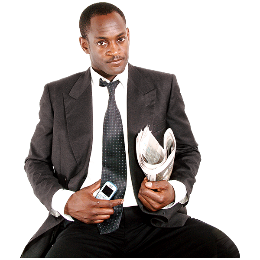 Legal advocacy is when a lawyer helps you speak up for what you want and need.How an advocate can helpHow an advocate can help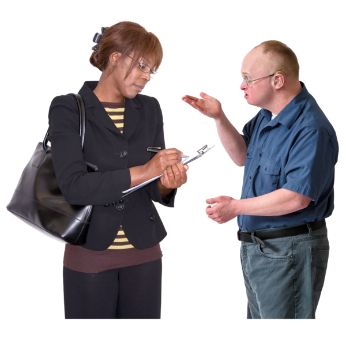 An advocate can help you appeal what the NDIA decides.Appeal means you 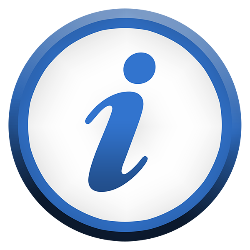 give the NDIA more information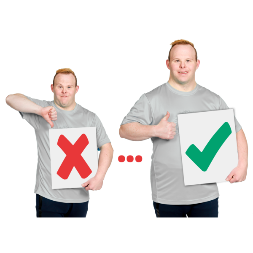 ask the NDIA to change your plan.An advocate can also help you get ready for a plan review.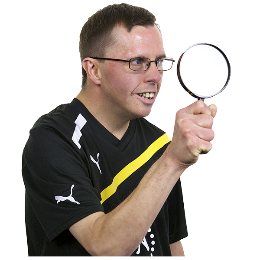 A plan review is when the NDIA looks at your disability supports.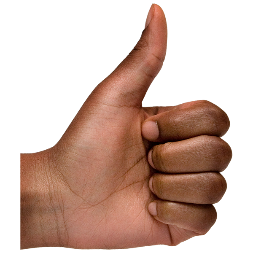 The NDIA might say you can havemore supportthe same support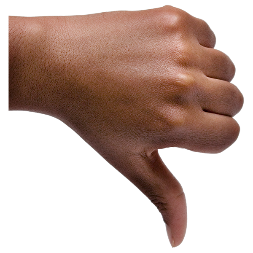 less supportHow to get an advocateHow to get an advocate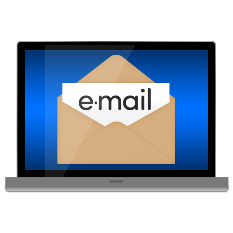 You can contact some organisations to get 
an advocate.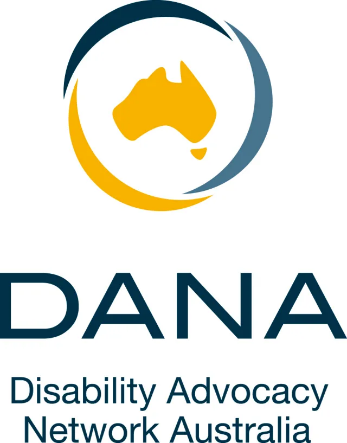 For example, you can contactDisability Advocacy Network Australia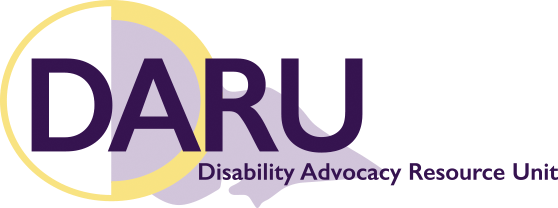 Disability Advocacy Resource Unit 
or DARU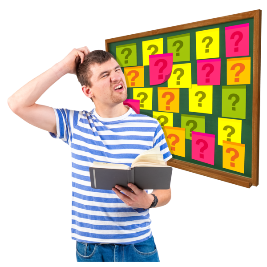 You will need to tell the organisation about the problem you need help with.More informationMore informationFor more information you can 
contact CYDA.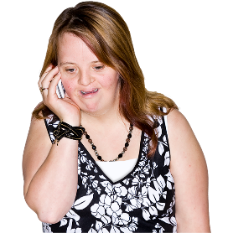 Call		03  9417  1025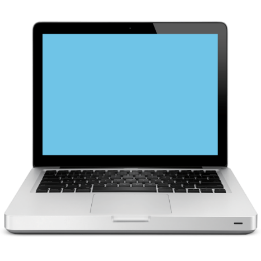 Website	cyda.org.au 	Email		info@cyda.org.au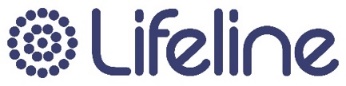 You can contact Lifeline if you are feeling upset and need someone to talk to.Call		13  11  14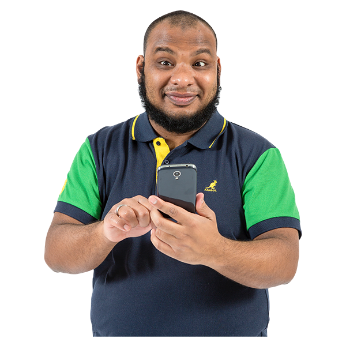 Text		0477  13  11  14